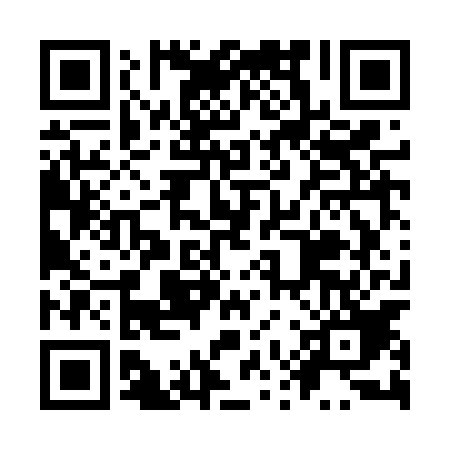 Ramadan times for Sypniewo, PolandMon 11 Mar 2024 - Wed 10 Apr 2024High Latitude Method: Angle Based RulePrayer Calculation Method: Muslim World LeagueAsar Calculation Method: HanafiPrayer times provided by https://www.salahtimes.comDateDayFajrSuhurSunriseDhuhrAsrIftarMaghribIsha11Mon4:204:206:1712:033:535:515:517:4112Tue4:174:176:1512:033:555:535:537:4313Wed4:154:156:1212:033:565:555:557:4514Thu4:124:126:1012:033:585:575:577:4715Fri4:094:096:0712:023:595:585:587:4916Sat4:074:076:0512:024:016:006:007:5117Sun4:044:046:0312:024:026:026:027:5418Mon4:014:016:0012:024:046:046:047:5619Tue3:593:595:5812:014:056:066:067:5820Wed3:563:565:5512:014:076:086:088:0021Thu3:533:535:5312:014:086:106:108:0222Fri3:503:505:5012:004:106:116:118:0423Sat3:473:475:4812:004:116:136:138:0624Sun3:443:445:4512:004:126:156:158:0925Mon3:423:425:4311:594:146:176:178:1126Tue3:393:395:4111:594:156:196:198:1327Wed3:363:365:3811:594:176:206:208:1628Thu3:333:335:3611:594:186:226:228:1829Fri3:303:305:3311:584:196:246:248:2030Sat3:273:275:3111:584:216:266:268:2331Sun4:244:246:2912:585:227:287:289:251Mon4:214:216:2612:575:237:307:309:272Tue4:174:176:2412:575:257:317:319:303Wed4:144:146:2112:575:267:337:339:324Thu4:114:116:1912:565:277:357:359:355Fri4:084:086:1612:565:297:377:379:376Sat4:054:056:1412:565:307:397:399:407Sun4:024:026:1212:565:317:417:419:428Mon3:583:586:0912:555:337:427:429:459Tue3:553:556:0712:555:347:447:449:4810Wed3:523:526:0512:555:357:467:469:50